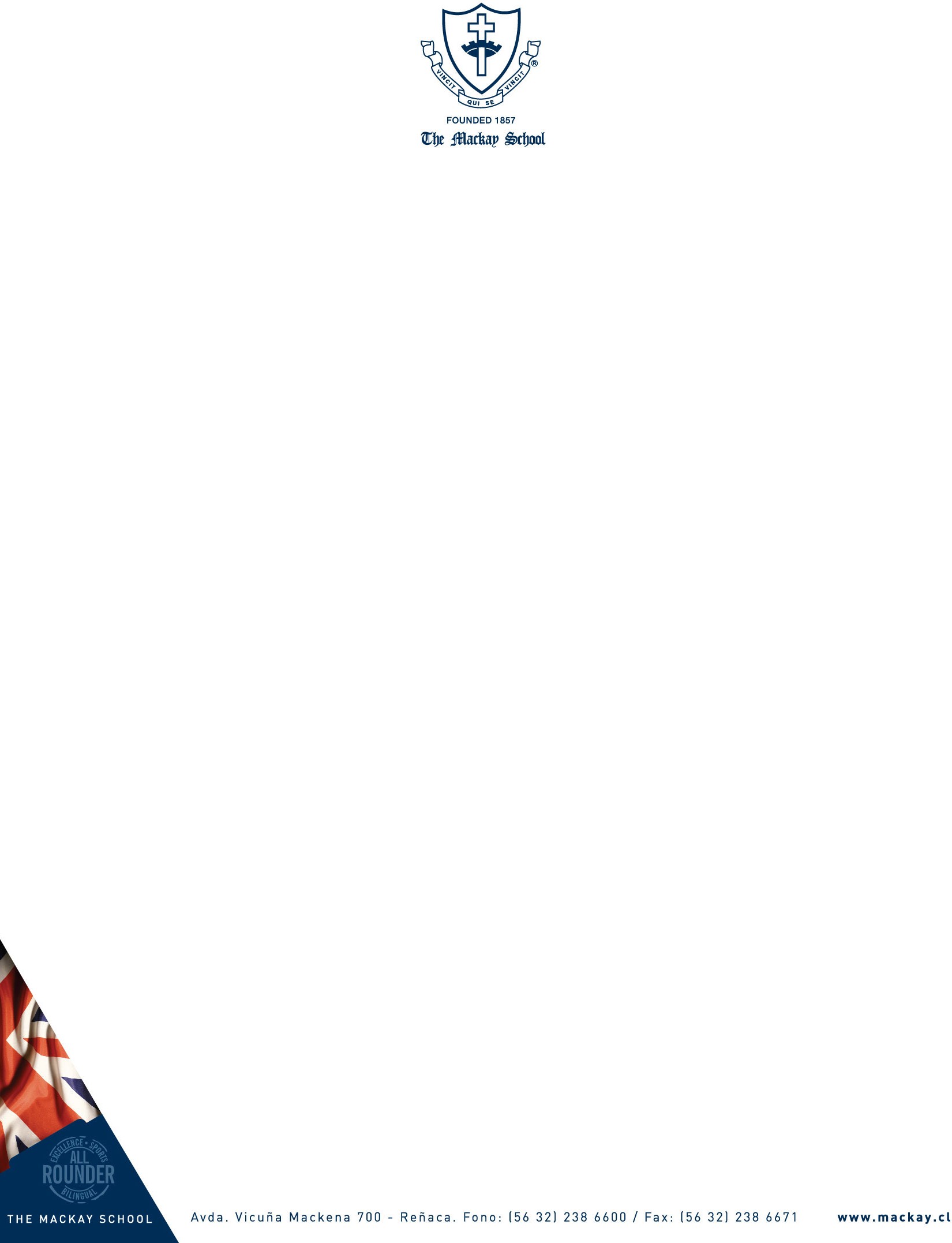 Lista de útiles 2020. The Mackay SchoolCurso: 5º básico (ALUMNOS ANTIGUOS)Cuadernos - ArchivadoresCuadernos - Archivadores1Cuaderno universitario composición 100 hojas (forrado azul Lenguaje).1Cuaderno universitario composición 100 hojas (forrado rojo matemáticas).1Cuaderno Colllege cuadro 60 hojas (forrado celeste religión). Puede ser el del año pasado.1Cuaderno universitaio cuadro grande 100 hojas (forrado amarillo Unit of Inquiry).1Carpeta multimateria Rhein formato oficio (5 en 1) .1Carpeta azul con acoclip (lenguaje).Útiles de escritorioÚtiles de escritorio1Estuche grande con cierre (marcado por fuera en forma visible).1Lapiz grafito.1Goma de borrar grande.1Caja de lápices de 12 colores largos.1Sacapuntas metálico.1Pegamento en barra grande.1Regla de 20 centímetros.1Tijera de punta redonda.1Destacador.1Pendrive marcado (puede ser el del año anterior, sin documentos).